KOMATSU pc1100lc-6 Hydraulic Excavator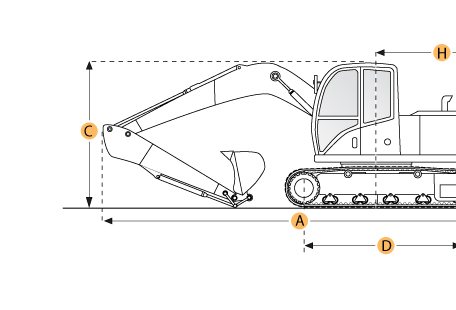 Selected Dimensions Boom/Stick OptionSpecificationA. Shipping Length of Unit52.6 ft in16020 mmC. Shipping Height of Unit19.8 ft in6040 mmI. Max Cutting Height44 ft in13400 mmJ. Max Loading Height28.5 ft in8680 mmK. Max Reach Along Ground49.2 ft in15000 mmL. Max Vertical Wall Digging Depth25 ft in7610 mmM. Max Digging Depth30.7 ft in9350 mmDimensionsDimensionsDimensionsB. Width to Outside of Tracks15.1 ft in4600 mmD. Length of Track on Ground19.6 ft in5970 mmE. Ground Clearance3.2 ft in990 mmG. Height to Top of Cab12.6 ft in3855 mmH. Tail Swing Radius16 ft in4870 mmO. Counterweight Clearance5.9 ft in1790 mmUndercarriageUndercarriageUndercarriageF. Track Gauge12.8 ft in3900 mmN. Shoe Size39.4 in1000 mmEngineEngineEngineMakeKomatsuKomatsuModelSAA6D170ESAA6D170EGross Power611.5 hp456 kwPower Measured @1800 rpm1800 rpmDisplacement1412.7 cu in23.2 LNumber of Cylinders66OperationalOperationalOperationalOperating Weight244713.1 lb111000 kgFuel Capacity359.3 gal1360 LHydrauilc System Fluid Capacity177 gal670 LHydraulic System Relief Valve Pressure4550 psi31371.1 kPaHydraulic Pump Flow Capacity419.5 gal/min1588 L/minSwing MechanismSwing MechanismSwing MechanismSwing Speed5.8 rpm5.8 rpmUndercarriageUndercarriageUndercarriageShoe Size39.4 in1000 mmGround Pressure12.2 psi84.1 kPaMax Travel Speed2 mph3.2 km/hTrack Gauge12.8 ft in3900 mmBucketsBucketsBucketsReference Bucket Capacity6.5 yd35 m3Minimum Bucket Capacity4.4 yd33.4 m3Maximum Bucket Capacity6.5 yd35 m3Boom/Stick Option (HEX) 1Boom/Stick Option (HEX) 1Boom/Stick Option (HEX) 1Boom/Stick Option (HEX) 1Boom 29'10" (9100mm)/Stick 11'2" (3400mm)Boom 29'10" (9100mm)/Stick 11'2" (3400mm)Shipping Height of Unit19.8 ft in6040 mmShipping Length of Unit52.6 ft in16020 mmMax Digging Depth30.7 ft in9350 mmMax Reach Along Ground49.2 ft in15000 mmMax Cutting Height44 ft in13400 mmMax Loading Height28.5 ft in8680 mmMax Vertical Wall Digging Depth25 ft in7610 mmBoom/Stick Option (HEX) 2Boom/Stick Option (HEX) 2Boom/Stick Option (HEX) 2Boom/Stick Option (HEX) 2Boom 29'10" (9100mm)/Stick 14'9" (4500mm)Boom 29'10" (9100mm)/Stick 14'9" (4500mm)Shipping Height of Unit21.2 ft in6460 mmShipping Length of Unit52.7 ft in16050 mmMax Digging Depth34.3 ft in10440 mmMax Reach Along Ground52.5 ft in16000 mmMax Cutting Height44.3 ft in13490 mmMax Loading Height29.5 ft in9000 mmMax Vertical Wall Digging Depth27.9 ft in8490 mmBoom/Stick Option (HEX) 3Boom/Stick Option (HEX) 3Boom/Stick Option (HEX) 3Boom/Stick Option (HEX) 3Boom 29'10" (9100mm)/Stick 18'8" (5700mm)Boom 29'10" (9100mm)/Stick 18'8" (5700mm)Shipping Height of Unit22.9 ft in6990 mmShipping Length of Unit52 ft in15840 mmMax Digging Depth38 ft in11590 mmMax Reach Along Ground56.2 ft in17130 mmMax Cutting Height45.6 ft in13910 mmMax Loading Height31 ft in9440 mmMax Vertical Wall Digging Depth31.1 ft in9480 mmDimensionsDimensionsDimensionsWidth to Outside of Tracks15.1 ft in4600 mmHeight to Top of Cab12.6 ft in3855 mmGround Clearance3.2 ft in990 mmCounterweight Clearance5.9 ft in1790 mmTail Swing Radius16 ft in4870 mmLength of Track on Ground19.6 ft in5970 mm